Laguna Garden 4*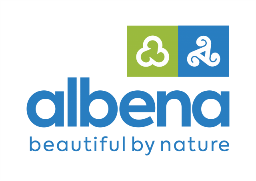 All Inclusive 2023Validity: 01. May - 31. October 2023
Management reserves the right to change the contents of the package without prior notice. Openings of the restaurants are subject to hotel occupancy & weather conditions.Check in after 2 p.m. Check out until 12 a.m. Breakfast 7:30 - 10:30Lunch 12:30 - 14:30Snacks  15:00 - 17:00 Dinner 18:00 - 21:00Local alcoholic and non-alcoholic drinks 10:00 - 23:00Dine around program (lunch or dinner in a thematic a-la-carte restaurant til 30.06 and after 1.09 for stays over 7 nights)Beach area - beach Laguna Garden/Laguna Mare (an umbrella and two sunbeds per room from the 3rd row, included in the price)6-days a week diverse sports and animation program in hotel Malibu, including the top product Sports Around Pool & BeachEnjoy the most beautiful and clean beach on the Bulgarian Black Sea coast, winner of the Blue Flag award. Beach towels and matrasses are can be rented at an additional cost.  All guests on All Inclusive, have included in the price the use of 1 umbrella with up to 2 sunbeds per room. The use of the beach services under the previous sentence is provided on the beach "Albena", in the sector, defined for the hotel and applies only two umbrellas and sunbeds located after the 2nd row in the direction from the sea to the beach alley (beach promenade). If a guest accommodated in Albena Resort wants to use an umbrella and a sunbed on the first and second row of the beach, they have to pay for them at announced prices. For the convenience of its guests, Albena Resort introduces the possibility to pre-book the sets on 1st and 2nd row of 1 umbrella and 2 sunbeds. Please contact the reception of your hotel.  Free services - 2 sun loungers and an umbrella per room  Extra Service – Mattresses  Lifeguard on the beach: 08:30 - 18:00  An outdoor mineral and children's pool are available for the guests of Hotel Laguna Garden 4*. The use of swimming pools after 18:00 is not advisable.Work time - 08:30 - 18:00Free services - 2 sun loungers and an umbrella / roomServices for a fee – MattressesPets (max. 4kg): 50lv per night; only after approval of the hotelier  NEW:  Shuttle bus service in resort: paid  Escalator in resort: paid   Parking:   Bus station: 5 lv/24h and entrance  Blue zone: 10 lv/24h and entrance  Green zone: 20 lv/24h and entrance (till 01.07. and after 01.09); 25 lv/24h (July and August)   By advance payment of the parking, the accommodated guests can entrance and leave the paid zone as many times as they want (in the paid period of time)  Where to pay?  Reception   Paystation  Scan the QR code on the ticket with your smartpone.  How to pay?  Cash   Bank card   Scan the QR code  If crossing different zones, you have to pay before leaving the zone.  